smlouva o poskytnutí dotacepodle § 10a a násl. zákona č. 250/2000 Sb., o rozpočtových pravidlech územních rozpočtů, a v souladu se zákonem č. 128/2000 Sb., o obcích, vše v platném zněníI.smluvní strany1. Poskytovatel: 	statutární město Plzeň Adresa: 	náměstí Republiky 1, Plzeň, PSČ 301 00IČO: 	00075370DIČ: 	CZ00075370 Bankovní spojení: 	Komerční banka, a.s., Plzeň - městoČíslo účtu: 	1120 - 311/0100Zastoupený: 	Mgr. Martinem Baxou, prvním náměstkem primátora města Plzně                                                    na základě plné moci č.j. ZM-144/2014 ze dne 7. listopadu 20142. Příjemce:	Divadlo pod lampou, o. p. s.Sídlo:	Havířská 933/11, 301 00 PlzeňPrávní forma:          	obecně prospěšná společnost zapsaná Krajským soudem v Plzni, spisová značka O 118                                               IČO:	28004256Bankovní spojení:	Číslo účtu:		Zastoupený:	Ing. Petrem Chourou, ředitelem uzavírají na základě usnesení Zastupitelstva města Plzně č. 18 ze dne 2. února 2017 smlouvu o poskytnutí dotace z rozpočtu města Plzně.II.Předmět smlouvyPoskytovatel poskytne příjemci dotaci v celkové výši1 500 000 Kč(slovy jeden milion pět set tisíc korun českých),kterou příjemce přijímá.Dotace v celkové výši podle odst. 1 tohoto článku je poskytována výhradně na částečnou úhradu neinvestičních nákladů vzniklých příjemci v roce 2017, věcně a časově příslušejících k tomuto období a souvisejících s činností příjemce podle zápisu ve veřejném rejstříku, a to na nezbytné náklady příjemce spojené se zajištěním provozu společnosti a s realizací kulturního a uměleckého programu (dále jen „související náklady“).III. Podmínky čerpání dotacePříjemce se zavazuje používat dotaci výhradně k účelům podle čl. II. odst. 2 této smlouvy, a to za dále sjednaných podmínek.Příjemce zajistí v roce 2017 provoz a činnost společnosti, a to v souladu s žádostí o dotaci, která je Přílohou č. 1 této smlouvy a tvoří její nedílnou součást.Příjemce se zavazuje použít finanční prostředky z dotace k úhradě souvisejících nákladů výhradně:v období 1. ledna – 31. prosince 2017,na úhradu jednotlivých nákladových druhů maximálně do výše částky uvedené v rozpočtu v žádosti o dotaci, která je Přílohou č. 1 této smlouvy a tvoří její nedílnou součást.Nesplnění podmínek podle písm. a) a b) tohoto odstavce se považuje za porušení závažné povinnosti ve smyslu ustanovení § 22 odst. 5 zákona č. 250/2000 Sb., o rozpočtových pravidlech územních rozpočtů. Odvod za toto porušení rozpočtové kázně se stanoví ve výši, v jaké byla rozpočtová kázeň porušena, a to za každý jednotlivý případ.Příjemce zajistí, že čerpání a vyúčtování poskytnuté dotace bude probíhat v souladu se  Zásadami poskytování dotací z rozpočtu statutárního města Plzně (dále jen „Zásady“) platnými ke dni podpisu smlouvy ze strany příjemce a uvedenými v Příloze č. 2 této smlouvy, která tvoří její nedílnou součást. Příjemce podpisem této smlouvy potvrzuje, že se se zněním Zásad seznámil a zavazuje se podmínkami v nich uvedenými řídit.IV. Předkládání zpráv a oznamovací povinnosti příjemcePříjemce předloží poskytovateli nejpozději do 31. ledna 2018 Celkové roční vyúčtování dotace, a to v následující struktuře:celkové plnění rozpočtu k 31. prosinci 2017 uvedeného v žádosti o dotaci (ve stejné struktuře jako plánovaný rozpočet v Příloze č. 1), přehled souvisejících nákladů roku 2017 uplatňovaných k úhradě z dotace,kopie účetních dokladů k nákladům uplatňovaným k úhradě z dotace a dokladů o jejich úhradě (řazené v souladu s přehledem nákladů), zprávu o realizaci provozu a činnosti společnosti, CD nosič s fotografickou, eventuálně video dokumentací realizovaných významných akcí. Příjemce použije pouze dokumentaci, ke které má ošetřena autorská práva. Příjemce souhlasí s tím, že tuto dokumentaci může poskytovatel dále použít. Příjemce doloží písemné potvrzení (formou čestného prohlášení, poskytnutím kopie licenční smlouvy či jiným prokazatelným dokladem), že je oprávněn tyto fotografie a videa poskytovat k užití třetím osobám, a to i za účelem jejich zveřejnění na internetových stránkách města Plzně.Originály účetních dokladů příjemce předloží až na vyžádání poskytovatele.V.Platební podmínkyStrany se dohodly, že poskytovatel poskytne příjemci dotaci podle čl. II. odst. 1 této smlouvy bankovním převodem na účet příjemce uvedený v čl. I. této smlouvy ve lhůtě 14 dnů po nabytí účinnosti této smlouvy.VI.Další ujednáníPříjemce prohlašuje, že:nemá vůči poskytovateli, jeho organizačním složkám a jeho příspěvkovým organizacím žádné nesplacené závazky po lhůtě splatnosti, není s poskytovatelem nebo jeho příspěvkovými organizacemi v soudním sporu, vyjma soudních sporů za zrušení správních rozhodnutí, vydaných v přenesené působnosti,není předmětem řízení na vyhlášení konkurzu, likvidace, správy ze strany soudů, uspořádání s věřiteli nebo podobného postupu upraveného v celostátní legislativě nebo směrnicích, není předmětem řízení na vrácení předem poskytnuté dotace ze státního rozpočtu, nebo z rozpočtu územně samosprávného celku.Příjemce se zavazuje k úhradě veškeré škody, která realizací činnosti příjemce případně vznikne poskytovateli nebo občanům města Plzně, ledaže prokáže, že škodu nemohl odvrátit ani s využitím všech přípustných prostředků.Smluvní strany shodně konstatují, že touto smlouvou podle jejich právního názoru není poskytována veřejná podpora ve smyslu čl. 107 a násl. Smlouvy o fungování Evropské unie. Příjemce bere na vědomí, že jediným orgánem oprávněným rozhodovat ve věcech veřejných podpor je Evropská komise. Příjemce dále bere na vědomí, že pokud Evropská komise případně zaujme v otázce existence veřejné podpory v této smlouvě odchylné stanovisko, tj. rozhodne, že tato smlouva obsahuje prvek veřejné podpory a tato veřejná podpora není slučitelná s pravidly trhu EU, je dle příslušných předpisů EU příjemce povinen vrátit získanou veřejnou podporu poskytovateli. Příjemce prohlašuje, že byl s touto okolností seznámen a je s ní srozuměn.Vedle důvodů ukončení smlouvy uvedených v Zásadách může poskytovatel z rozhodnutí Zastupitelstva města Plzně odstoupit od smlouvy i v případě, kdy bude zjištěna protiprávní propagace činnosti příjemce, resp. příjemcem realizovaných projektů, nebo propagace jeho činnosti (příjemcem realizovaných projektů) nerespektováním vlastnických práv jiných osob či místně uznávaných pravidel slušnosti.Příjemce se zavazuje k odstranění všech následků neoprávněného výlepu plakátů upoutávajících na jeho činnost na vlastní náklady.Pokud u příjemce dotace dojde k přeměně jeho právní formy anebo k jeho zrušení dle zákona č. 89/2012 Sb., občanský zákoník, či k jiným změnám souvisejícím s poskytnutím dotace, je příjemce povinen o této skutečnosti informovat poskytovatele do 15 dnů od vzniku této skutečnosti.VII.Vrácení dotaceVedle důvodů uvedených v Zásadách je příjemce povinen dotaci nebo její část vrátit i v těchto případech:dotace nebo její část nebyla ze strany příjemce do 31. prosince 2017 použita na úhradu souvisejících nákladů v souladu s čl. III. odst. 1 této smlouvy.Příjemce je povinen nevyčerpané finanční prostředky vrátit poskytovateli zpět na jeho bankovní účet bezprostředně po zjištění této skutečnosti, nejpozději však do 10. ledna 2018, a to i bez písemné výzvy poskytovatele.poskytovatel odstoupil od smlouvy na základě čl. VI. odst. 4 této smlouvy.Příjemce je povinen do 30 dnů od doručení usnesení Zastupitelstva města Plzně o odstoupení vrátit zpět na bankovní účet poskytovatele již poskytnuté finanční plnění z této smlouvy.na základě rozhodnutí Evropské komise podle čl. VI. odst. 3 této smlouvy. Číslo účtu poskytovatele pro vrácení dotace nebo její části: Pro rok 2017 - Komerční banka, a. s., Plzeň – město, č. účtu: 1120311/0100,Pro rok 2018 - Komerční banka, a. s., Plzeň – město, č. účtu: 19-1120311/0100.Nesplnění podmínek podle odst. 1 tohoto článku je považováno za zadržení finančních prostředků ve smyslu ustanovení § 22 odst. 3 zákona č. 250/2000 Sb. Odvod za toto porušení rozpočtové kázně se stanoví ve výši zadržených finančních prostředků.Příjemce je před vrácením dotace nebo její části povinen kontaktovat Odbor kultury MMP, který příjemci sdělí variabilní symbol pro platbu. Rozhodným okamžikem vrácení finančních prostředků dotace zpět na účet poskytovatele je den jejich připsání na účet poskytovatele.VIII.Závěrečná ujednáníZměny nebo doplnění této smlouvy je možné provádět pouze písemně, a to se souhlasem obou smluvních stran.Tato smlouva je vyhotovena v počtu 4 výtisků, z nichž 3 obdrží poskytovatel a 1 příjemce. Smluvní strany shodně prohlašují, že:rozumí obsahu této smlouvy a jsou s ním srozuměny, konstatujíce, že smlouvu uzavírají na základě jejich pravé a svobodné vůle prosty jakékoli tísně či nátlaku. Strany považují tuto smlouvu a jí sjednávané podmínky za oboustranně výhodné,berou na vědomí, že tato smlouva podle zákona č. 340/2015 Sb., o registru smluv, podléhá uveřejnění prostřednictvím registru smluv,se dohodly, že smlouvu k uveřejnění prostřednictvím registru smluv zašle správci registru statutární město Plzeň.Tato smlouva nabývá platnosti a účinnosti dnem jejího uveřejnění prostřednictvím registru smluv dle zákona č. 340/2015 Sb., o registru smluv.V záležitostech této smlouvy jedná za poskytovatele Odbor kultury Magistrátu města Plzně.Pokud není ve smlouvě uvedeno jinak, řídí se platnými právními předpisy České republiky. V Plzni dne .....................................	V Plzni dne ..................................... 	    ..........................................................       	 ......................................................... 	  Mgr. Martin Baxa 	Ing. Petr Chouraprvní náměstek primátora města Plzně 	ředitel 		     Divadla pod lampou, o. p. s.                                                                                 POD LAMPOU, o.p.s.Havířská 11, 301 00 PlzeňIČ: 28004256, tel: 378 037 800, choura@podlampou.cz www.podlampouPříloha č. 1
Žádost o dotacivVěc: Žádost o finanční prostředkyMAGISTRÁT MĚSTA PLZNĚOdbor kultury
Kopeckého sady 11
306 32 PlzeňV Plzni 8. 12. 2016Zasíláme vám žádost o finanční prostředky ve výši 1,500,000,- Kč pro Divadlo pod
lampou, o.p.s. na rok 2017. Finanční prostředky jsou nutné na zajištění provozu objektu,
v němž Divadlo pod lampou, o.p.s., sídlí a dále na provoz městem založené obecně prospěšné
společnosti.Použití finančních prostředků ukazuje přiložený přehled:1. Příspěvek na vlastní provoz objektu a činnosti v ní pořádané:Energie	300	tis.	KčOprava a provoz objektu - materiálové náklady 40 tis. Kč-nákupy drobného spotřebního materiálu, který je především určen k opravám a
údržbě prováděné vlastními silami -tzn. především žárovky, světla, šrouby, dřevo atd.
určené k drobné údržbě, úklidové prostředky, materiál k aparatuře, kancelářské
potřeby apod.Opravy a provoz objektu - služby	80 tis. Kč-Vnitřní a vnější úpravy a opravy objektu - malování prostor včetně společných, opravy
a údržba aparatury, svoz TKO, BOZP, opravy, praní prádla, deratizace objektu,
internetové službyPojištění objektu a provozu	30 tis.	KčRevize, provozní náklady	50 tis.	Kč-periodické revize objektu, příprava a o následné odstraňování závad vyplývajících z
revizíOsobní náklady - úklid objektu	200	tis.	KčOsobní náklady - provoz domu	150 tis. KčCelkem se jedná o částku 850 tis. KčKomentář k jednotlivým položkám:Každodenní provoz objektu znamená pro organizaci výdaje, na které nelze získat finanční
prostředky z vlastní činnosti. Dům má organizace v dlouhodobé výpůjčce a z ní vyplývají
povinnosti vyplývající ze smlouvy o výpůjčce budovy. Na vlastní náklady jsme povinni
zajišťovat veškeré opravy, rekonstrukce, modernizace a další akce investičního
i neinvestičního charakteru. Dále jsme povinni zajišťovat úklid, pojištění, revize objektu
a další služby spojené s užívání objektu jako je vzduchotechnika, komíny, elektřina, plyn,
UPS, požární ochrana atd.Dům je v provozu přes den - pro nájemníky a především pro klienty K centra, večer pak pro
vlastní činnost organizace - pořádání koncertů /roční návštěvnost je kolem 12 tis. platících
diváků. Z této skutečnosti vyplývají nutné provozní náklady.Příloha č. 1Žádost o dotaci2. Příspěvek na vlastní činnost, pro kterou byla organizace založenaOsobní náklady ředitel	400 tis. KčOsobní náklady ekonom	250 tis. KčCelkem se jedná o částku 650 tis. KčKomentářPříspěvek na mzdu ředitele a ekonoma je nutný pro zajištění chodu organizace.Zdůvodnění žádosti:Divadlo pod lampou je městem založená obecně prospěšná společnost. Za účelem
poskytování kulturních služeb nekomerčního charakteru, kterými především jsou: veřejné
pořádání koncertů, divadelních představení, filmových a video produkcí a jiných uměleckých
aktivit včetně festivalů a to na vlastní scéně či pohostinsky pro jiné pořadatele v tuzemsku
či zahraničí, agenturní činnost, zajišťování audiovizuálních nahrávek, pořádání výstav,
uměleckých dílen a seminářů atd. Rozsah činnosti společnosti je podrobně definován
v zakládací listině společnosti.Divadlo pod lampou, o.p.s., vzniklo zápisem do rejstříku obecně prospěšných
společností 22. 1. 2008 a svoji činnost fakticky zahájilo 1. 9. 2008. Důvodem založení nové
společnosti bylo rozhodnutí zřizovatele (město Plzeň) zrušit příspěvkovou organizaci Divadlo
pod lampou, která existovala od roku 1991 a byla zrušena ke dni 31.8. 2008.Společnost sídlí v Plzni v objektu Havířská 11, který město vykoupilo od soukromého
vlastníka právě za účelem získání prostor pro sídlo jím zřizované kulturní organizace. Tento
objekt město Plzeň také kompletně zrekonstruovalo za cca 25.000.000,- Kč. Část prostředků
na rekonstrukci objektu poskytl také Úřad vlády ČR. V objektu spolu s Divadlem pod
lampou, o.p.s., sídlí také Centrum protidrogové prevence a terapie, o.p.s.Poslání společnosti Divadlo pod lampou, o.p.s., je být otevřeným prostorem, který se
kontinuálně a profesionálně věnuje širokému spektru kulturních služeb se zaměřením
na progresivní, menšinovou, alternativní a nekomerční oblast kultury. Zásadní důraz v celém
spektru činnosti je kladen na podporu vlastní autorské tvorby.Hudební inkubátor plzeňské scény je základním kamenem celé dramaturgie klubu,
základním kamenem veřejné služby, kterou klub poskytuje na území města Plzně. Činnost
společnosti je soustředěna na vytvoření uceleného systému aktivit, které pomáhají utvářet
a formovat regionální hudební scénu a pomáhají v jejím růstu a zkvalitňování. Hudební
inkubátor má několik úrovní práce a obsahuje v sobě jak tradiční a fungující prvky, tak nové
směry a aktivity.Divadlo pod lampou, o.p.s., podalo žádost o čtyřletý grant na období 2016 až 2019.
Z tohoto grantu však získalo pouze 1.000.000,- Kč na každý rok grantového období
(tzn. celkem 4.000.000,- Kč na celé období 2016-2019). Divadlo pod lampou na toto čtyřleté
období žádalo o celkovou částku 14.400.000,- Kč. V posledním roce minulého grantového
období (2012 - 2015) Divadlo pod lampou, o.p.s., hospodařilo s grantem ve výši 3.120.000,-
Kč na jeden rok (Celková dotace na celé čtyřleté období 2012 - 2015 byla ve výši
11.860.000,- Kč). Vzhledem ktomu, že Divadlo pod lampou, o.p.s., nemá žádné další
finanční zdroje kromě grantů a prostředků získaných vlastní činností, představuje pro
společnost výše získaného grantu vážný finanční problém. Schválená výše poskytnuté dotace
(1.000.000,- Kč) neumožňuje nadále poskytovat službu, pro kterou je DPL, o.p.s., založena
a tedy ani nadále udržovat městský objekt, který byl nákladně zrekonstruován za účelem
poskytování kulturních služeb a je společnosti svěřen do výpůjčky.Divadlo pod lampou, o.p.s., se samozřejmě snaží o vícezdrojové financování, alečtyřletý grant od města Plzeň představuje zcela zásadní položku v jeho rozpočtu. Ostatní
získané granty (jednoleté, městský obvod, Plzeňský kraj, Ministerstvo kultury) představují
pouze zlomek potřebných finančních prostředků. Výhled, že by se v krátkém horizontu tato
situace zásadně změnila, je nereálný.V městě Plzni působí vedle sebe několik kulturních organizací a společností
zřizovaných nebo založených městem Plzní. Každá působí v jiném sektoru kultury, ale mají
společnou vůli zřizovatele či zakladatele, a to zajistit základní podporu danému neziskovému
odvětví kultury. Každá z těchto organizací má však jiné výchozí podmínky pro svoji činnost.
Příspěvkové organizace jsou napojeny přímo na městský rozpočet. Obecně prospěšné
organizace jsou ve většině případů odkázány pouze na čtyřleté granty (některé obecně
prospěšné společnosti získávají finanční prostředky přímo z městského rozpočtu a dále
i ze čtyřletého grantového programu). Samozřejmě chápeme, že organizace či společnosti
mají různou velikost, různou důležitost a šíři dopadu na veřejnost. Přesto však je tento stav
poměrně nerovnoprávný.Celkové náklady společnosti byly v roce 2015 ze 44 % financovány ze zdrojů
zakladatele, z 54 % vlastními příjmy a 2% činily ostatní příspěvky (Ministerstvo kultury,
Úřad práce).Předpokládané celkové náklady společnosti za rok 2016 jsou financovány ze:17 % z čtyřletého grantu poskytnutého městem Plzní (produkční činnost)25 % z mimořádné dotace poskytnuté městem Plzní (provoz objektu, zajištění chodu
společnosti).1% z dotace na konkrétní kulturní projektPokud i nadále trvá vůle zakladatele poskytovat kulturní službu prostřednictvím jím
založené společnosti Divadlo pod lampou, o.p.s., pak je toto potřeba jasně definovat a je
nutno v adekvátní výši pokrýt z finančních zdrojů městského rozpočtu základní provozní
náklady organizace, které jsou nezbytné pro zajištění těchto služeb a nejsou pokryty vlastními
zdroji. Pokud Divadlo pod lampou o.p.s. nezíská provozní dotaci na rok 2017, bude příspěvek
zakladatele ve výši pouhých cca 15 % nejnutnějších nákladů a za těchto podmínek službu
není možné dále poskytovat.Produkční činnost společnosti bude hrazena z poskytnuté čtyřleté dotace. Žádané
finanční prostředky budou použity na zajištění provozu objektu, v němž společnost sídlí a má
jej ve výpůjčce. Dále tyto finanční prostředky budou použity na úhradu části osobních
nákladů vedení společnosti a personálu zajišťujícího základní provoz společnosti.Děkuji a přeji pěkný denPříloha č. 1Žádost o dotaciIng. Petr Chouňředitel Divadla poddámpouad«o poa lampou, o.p.s,Ojp.s. Havířská 11, 301 00 Plzeň
IC: 28Ů 04 256, tel: +420 378 037 800
swww.podlampou <1?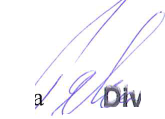 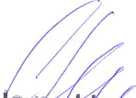 Zásady poskytování dotací z rozpočtu statutárního města PlzněZnění platné v den podpisu smlouvyObsah:1	ÚČEL	42	PŮSOBNOST	43	ZKRATKY, POJMY	44	PRAVOMOCI A ODPOVĚDNOSTI	65	POPIS ČINNOSTÍ	6OBECNÁ ČÁST	65.1	Základní principy	65.2	Typy udělovaných dotací	75.3	Využití dotací	75.4	Žadatelé o dotace	85.5	Žádosti o dotace	85.6	Kritéria přidělení finančních prostředků	105.7	Poskytnutí dotací	105.8	Podmínky čerpání dotace	115.9	Vyúčtování dotací	125.10	Kontrola nakládání s dotacemi	135.11	Ukončení smlouvy	14ZVLÁŠTNÍ ČÁST	145.12	Odbor sociálních služeb MMP	155.13	Odbor kultury MMP	155.14	Odbor školství, mládeže a tělovýchovy MMP	205.15	Odbor památkové péče MMP	205.16	Odbor bezpečnosti a prevence kriminality MMP	215.17	Odbor životního prostředí MMP	216	ZÁZNAMY	227	SOUVISEJÍCÍ DOKUMENTACE	228	ZÁVĚREČNÁ USTANOVENÍ	22Změnový/revizní listQF 42-02-01ÚČEL1.	Tyto Zásady upravují postup při poskytování a kontrole využití dotací za účelem podpory rozvoje činností nekomerčního, neziskového  a obecně prospěšného charakteru zejména v oblastech:a)	kultura,b)	sport a tělovýchova,c)	vzdělávací a volnočasové aktivity,d)	sociální služby a ostatní služby a činnosti v sociální oblasti,e)	rozvoj cestovního ruchu, propagace a prezentace města,f)	péče o kulturní dědictví,g)	prevence kriminality,h)	protidrogová prevence,i)	životní prostředí,j)	péče o zdraví občanů, k)	integrace cizinců a podpora menšinových aktivit,l)	aktivity prorodinné politiky,m)	bezbariérovost,n)	veřejný pořádek.Těmito Zásadami nejsou dotčeny postupy a požadavky stanovené obecně závaznými právními předpisy (např. zákon č. 128/2000 Sb., o obcích, zákon č. 250/2000 Sb., o rozpočtových pravidlech územních rozpočtů, zákon č. 89/2012 Sb., občanský zákoník, vše v platném znění, apod.).PŮSOBNOSTTyto Zásady jsou závazné pro:všechny zaměstnance města Plzně zařazené do MMP,všechny členy komisí RMP, kteří se svou činností nebo v souladu se svou pracovní náplní podílejí na procesu při poskytování nebo kontrole využití dotací za účelem podpory rozvoje činností nekomerčního, neziskového  a obecně prospěšného charakteru v oblastech uvedených v bodě 1.1 těchto Zásad. Tyto osoby jsou povinny zachovávat mlčenlivost o všech skutečnostech, které se v souvislosti s projednáváním žádosti o dotaci dozvěděly.ZKRATKY, POJMY	MMP 		– Magistrát města Plzně	RMP 		– Rada města Plzně	ZMP 		– Zastupitelstvo města Plzněkomise 		– odvětvově příslušná komise RMP, která má ve svém statutu zakotveno posuzování žádostí o dotaceposkytovatel 	– statutární město Plzeň na základě rozhodnutí orgánů s celoměstskou působnostíodvětvový odbor MMP – odbor MMP, z jehož rozpočtu je dotace poskytována, nebo odbor MMP spravující fondžádost 		– má vždy písemnou formu a jedná se o soubor všech požadovaných formulářů a povinných příloh obsahově se vztahujících k projednávání dotacedotace		- finanční prostředky z rozpočtu města Plzněprojekt		- pro potřeby tohoto předpisu se projektem rozumí konkrétně definovaná akce nebo činnost uskutečňovaná konkrétním žadatelemdotační program 	– tematicky (věcně), časově a finančně vymezený a ucelený soubor požadavků a podmínek pro poskytnutí dotace na projekt; každý dotační program musí být před vyhlášením schválen usnesením RMPneprodleně	- nejdéle do pěti pracovních dnů  VSK		- veřejnosprávní kontrola podle zákona č. 320/2001 Sb., o finanční kontrole ve veřejné správě a o změně některých zákonů (zákon o finanční kontrole)Z pohledu časového rozlišení se jedná o VSK:Předběžnou – je realizována vždy. Jedná se zejména o kontrolu předložených dokladů při podání žádosti (úplnost, správnost, odůvodněnost, atd.) před předáním do schvalovacího procesu. Odpovědnost za výkon nese odvětvový odbor MMP. O kontrole je vyhotoven záznam. Průběžnou – je realizována v případě potřeby na základě rozhodnutí vedoucího odvětvového odboru MMP a v souladu se smluvními podmínkami v průběhu realizace projektu až do konečného vypořádání a vyúčtování dotace.Následnou – je realizována po realizaci nebo vyúčtování dotovaného projektu v případě potřeby na základě rozhodnutí vedoucího odvětvového odboru MMP a v souladu se smluvními podmínkami (většinou je realizována v souladu se zákonem o kontrole, tedy na místě).Z pohledu procesního se jedná o VSK:Vykonanou na místě dle zákona č. 255/2012 Sb., o kontrole (kontrolní řád) – výstupem je protokol. Realizovat ji může odvětvový odbor nebo Odbor kontroly a interního auditu MMP, případně společně. Plánování výkonu a evidence realizace VSK vykonané na místě probíhá v souladu s Kontrolním řádem MMP. – KEVIS. Administrativní kontrolu předložených podkladů/vyúčtování, kterou provádí odvětvový odbor v místě jeho pracoviště – výstupem je záznam.Z plánovacího pohledu je VSK realizována:Na základě ročního plánu kontrolní činnosti v souladu s Kontrolním řádem MMP (realizovat ji může odvětvový odbor MMP nebo Odbor kontroly a interního auditu MMP případně společně).Mimořádně zařazená na základě rozhodnutí vedoucího odvětvového odboru. Realizovat ji může odvětvový odbor MMP nebo může o realizaci požádat Odbor kontroly a interního auditu MMP, případně může být realizována společně.	Zkratky použité v této směrnici jsou platné pouze v rámci tohoto dokumentu.PRAVOMOCI A ODPOVĚDNOSTI	Vedoucí příslušného odvětvového odboru je odpovědný za zveřejnění dotačního programu na úřední desce způsobem umožňujícím dálkový přístup  ve smyslu § 10c zákona č. 250/2000 Sb., o rozpočtových pravidlech územních rozpočtů, v platném znění. Pokud není žádost o dotaci zaslána žadatelem městu prostřednictvím podatelny, jsou pracovníci odvětvového odboru povinni písemnou žádost o dotaci od žadatele převzít. 	Vedoucí příslušného odvětvového odboru je odpovědný za zajištění VSK, přičemž kontrola žádosti a k ní přiložené dokumentace proběhne vždy do jednoho měsíce od jejího přijetí (vyjma případů, kdy se žádosti podávají v uzavřených obálkách), a za přípravu projednání dotace v orgánech města (komise, RMP, ZMP). Pověření zaměstnanci příslušného odvětvového odboru jsou oprávněni v případě dílčích nepřesností žádosti o dotace před termínem uzávěrky vyzvat žadatele k nápravě či doplnění, tak aby tyto úpravy mohly být do žádosti doplněny nejdéle ke dni termínu uzávěrky. Z této předběžné veřejnosprávní kontroly provedou pověření zaměstnanci záznam.		Vedoucí příslušného odvětvového odboru je odpovědný za přípravu smlouvy o poskytnutí dotace mezi statutárním městem Plzeň a příjemcem dotace.	Vedoucí příslušného odvětvového odboru je oprávněn vydat příjemci souhlas s realizací odůvodněných změn ve schváleném projektu, za předpokladu, že dané změny nemění charakter, smysl a cíl dotovaného projektu (vztahuje se k bodu 5.8.-8). V případě, že dané změny mění charakter, cíl nebo smysl projektu, a žadatel/příjemce na jejich realizaci trvá, je vedoucí příslušného odvětvového odboru povinen tyto změny předložit ke schválení příslušným orgánům města.	Odpovědný zaměstnanec příslušného odvětvového odboru je povinen provádět záznamy o dotacích a jejich aktualizace v souladu se směrnicí QS 61-25 Evidence poskytovaných dotací v aplikaci Dotace.	Odpovědný zaměstnanec realizující příkaz k provedení finanční operace směřující k přímému poskytnutí dotace je povinen ověřit, že žadatel nemá nesplacené závazky po lhůtě splatnosti vůči městu Plzni nebo jeho příspěvkovým organizacím.	Zaměstnanci příslušných odvětvových odborů a Odbor kontroly a interního auditu MMP jsou oprávněni provádět u žadatele – resp. příjemce dotace - provádět kontrolu v souladu s platnou legislativou a těmito Zásadami.POPIS ČINNOSTÍOBECNÁ ČÁSTObecná část tohoto předpisu stanovuje a popisuje činnosti MMP závazné a společné pro všechny zaměstnance města Plzně zařazené k výkonu jejich práce do MMP a další osoby podílející se na postupu poskytování dotací z rozpočtu města Plzně.Základní principyPoskytování dotací z rozpočtu města a uzavírání smluv o poskytnutí dotace se řídí zákonem č. 128/2000 Sb., o obcích, v platném znění a zákonem č. 250/2000 Sb., o rozpočtových pravidlech územních rozpočtů, v platném znění.Na poskytnutí dotace není právní nárok. Nevyhoví-li poskytovatel žádosti (zčásti nebo zcela) sdělí tuto skutečnost prostřednictvím odvětvového odboru MMP písemně (datová schránka, doporučeně, osobně oproti podpisu) a bez zbytečného odkladu žadateli, přičemž uvede důvod nevyhovění jeho žádosti.Žadatel nesmí mít nesplacené závazky po lhůtě splatnosti vůči městu Plzni nebo jeho příspěvkovým organizacím, a to:ke dni podání žádosti,v okamžiku vyplácení dotace (tj. při realizaci platebního příkazu k provedení finanční operace).O poskytnutí dotace se rozhoduje na základě žádosti doplněné požadovanými přílohami. Jednotlivé odvětvové odbory MMP mohou pro podávání žádostí zpracovat oficiální předepsané formuláře, které zveřejní na internetových stránkách města. Je-li pro podání žádosti k dispozici předepsaný formulář, je žadatel o dotaci povinen podat žádost na tomto předepsaném formuláři a doplnit tam uvedené povinné přílohy.Žadatelé o dotace odpovídají za pravdivost údajů uvedených v žádostech i poskytnutých dokladech.Žádost o dotaci se žadateli po skončení řízení nevrací.Dotace se poskytuje na základě uzavřené smlouvy o poskytnutí dotace.Dotaci lze použít jen ke schválenému a smlouvou o poskytnutí dotace sjednanému účelu. Žadatel/příjemce je povinen oznámit do 15 dnů od vzniku každou změnu údajů uvedených v žádosti o poskytnutí dotace a skutečností majících vliv na její poskytnutí (zejména číslo účtu, zánik, transformaci, sloučení, změnu statutárních zástupců, sídla, u sociálních služeb změnu nebo zrušení registrace).Každé neoprávněné použití nebo zadržení peněžních prostředků je porušením rozpočtové kázně ve smyslu § 22 zákona č. 250/2000 Sb., o rozpočtových pravidlech územních rozpočtů, v platném znění, se všemi právními důsledky s tím spojenými.Zneužití dotace může být stíháno jako trestný čin dotačního podvodu podle § 212 zákona č. 40/2009 Sb., trestní zákoník, v platném znění.Při posuzování, zda dotace je veřejnou podporou ve smyslu čl. 107 a násl. Smlouvy o fungování Evropské unie postupuje poskytovatel v souladu se zákonem č. 215/2004 Sb., o úpravě některých vztahů v oblasti veřejné podpory a o změně zákona o podpoře výzkumu a vývoje, v platném znění, a vnitřním předpisem města QS 61-22 Veřejné podpory v prostředí města Plzně, v platném znění. Typy udělovaných dotacíDotace jsou udělovány na jednotlivé projekty. 1.	Dotace z rozpočtu statutárního města Plzně lze podle způsobu poskytování členit na:a)	dotace uvedené jmenovitě ve schváleném rozpočtu statutárního města Plzně na příslušný rok,b)	dotace přidělované v průběhu roku na základě požadavků předložených v jednotlivých oblastech v rámci vyhlášených dotačních programů – mimo vyhlášené dotační programy pouze jednorázové dotace ve zvláštních odůvodněných případech,c)	dotace schválené na víceleté období v rámci vyhlášených dotačních programů.2. Dotace z rozpočtu statutárního města Plzně lze podle druhu výdajů členit na:a)	neinvestiční dotace,b)	investiční dotace.Využití dotací1.	Dotaci lze poskytnout na: prokazatelné náklady příjemce dotace, které jsou nezbytné pro realizaci projektu, jejichž výše nepřesahuje výši obvyklou v daném místě a čase a které jsou identifikovatelné, účetně evidované, ověřitelné, podložené originálními účetními doklady a uvedené v rozpočtu schválené žádosti (u spotřeby energií se za uznatelné náklady považují také poskytnuté zálohy a dohadné položky s tím, že výši skutečně spotřebovaných energií je příjemce povinen poskytovateli doložit neprodleně po obdržení ročního vyúčtování od poskytovatele energií).2.	Dotaci nelze poskytnout na: - náklady na reprezentaci (tj. na občerstvení, pohoštění, dary a obdobná plnění);- odměny členů správních rad, dozorčích rad a jiných orgánů právnických osob (vyjma ředitelů obecně prospěšných společností);- tvorbu kapitálového jmění;- odpisy majetku;- DPH, pokud může žadatel uplatnit nárok na odpočet DPH vůči finančnímu úřadu nebo požádat o její vrácení v souladu se zákonem č. 235/2004 Sb., v platném znění;- daně, pokuty, odvody a sankce příjemce;- pořízení nebo technické zhodnocení dlouhodobého hmotného a nehmotného majetku (dlouhodobým hmotným majetkem se rozumí majetek, jehož doba použitelnosti je delší než jeden rok a vstupní cena vyšší než 40.000,- Kč; dlouhodobým nehmotným majetkem se rozumí majetek, jehož doba použitelnosti je delší než jeden rok a vstupní cena vyšší než 60.000,- Kč) – nevztahuje se na investiční projekty;- ostatní sociální výdaje na zaměstnance, ke kterým nejsou zaměstnavatelé povinni dle zvláštních právních předpisů (příspěvky na penzijní připojištění, životní pojištění, dary k životním jubileím, příspěvky na rekreaci apod.);- na mimořádné odměny vyplácené k dohodám o provedení práce a k dohodám o pracovní činnosti;- splátky půjček, leasingové splátky, úhrada dluhů;- smluvní pokuty, úroky z prodlení, ostatní pokuty a penále, odpisy nedobytných pohledávek, úroky, kursové ztráty, manka a škody); - nespecifikované (nezpůsobilé) výdaje tj. výdaje, které nelze účetně doložit;	- činnost politických stran a hnutí;- poskytnutí dotace jinému subjektu (vyjma nadací a nadačních fondů);zahraniční pracovní cesty (pokud to vyžaduje charakter projektu, musí o poskytnutí rozhodnout příslušný orgán města);další výdaje, jež zákon č. 586/1992 Sb. o daních z příjmů, v platném znění, neuznává jako výdaje k zajištění a udržení zdanitelných příjmů, pokud žadatel je poplatníkem daně z příjmů.3.	Jednotlivé dotační programy mohou účel použití dotace blíže specifikovat a jejich znění je součástí konkrétního výtisku smlouvy o poskytnutí dotace určeného pro příjemce.Žadatelé o dotace1.	O dotaci mohou žádat fyzické a právnické osoby s trvalým bydlištěm nebo sídlem na území ČR, jejichž projekt je orientován na aktivity dle bodu 1.1 těchto Zásad. Jednotlivé dotační programy mohou okruh žadatelů blíže specifikovat.2.	Žadatel se řídí dalšími podmínkami vyhlášenými v jednotlivých oblastech.3.	Žadateli o dotace nemohou být politické strany ani subjekty na politické strany napojené. Žádosti o dotace1.	Žádosti o dotace se podávají v termínech dle jednotlivých dotačních programů. 2.	Jednotlivé odvětvové odbory MMP mohou pro podávání žádostí zpracovat oficiální předepsané formuláře, které zveřejní na úřední desce způsobem umožňujícím dálkový přístup. Je-li pro podání žádosti k dispozici předepsaný formulář, je žadatel povinen podat žádost na tomto předepsaném formuláři a doplnit tam uvedené povinné přílohy. Postup podle následujícího bodu 5.5.3. se v takovém případě neuplatní.3.	Není-li pro podání žádosti připraven předepsaný formulář, je žadatel povinen zpracovat písemnou žádost, která vždy obsahuje následující náležitosti a přílohy:identifikaci žadatele, tj. v případě fyzické osoby – jméno, příjmení, datum narození nebo rodné číslo, bydliště žadatele, a pokud jde o fyzickou osobu podnikatele také IČ žadatele; v případě právnické osoby – název, IČ, sídlo a jméno a příjmení osoby jednající jejím jménem,popis a rozpočet projektu nebo činnosti, pro kterou žadatel dotaci požaduje – tato část vždy obsahuje –výši požadované částky,účel, na který žadatel chce dotaci nebo návratnou finanční výpomoc použít,dobu, v níž má být dosaženo účelu odůvodnění žádosti.	Nelze-li z veřejných rejstříků dálkově (tj. prostřednictvím internetu) zjistit nebo ověřit identifikaci žadatele, je žadatel ke své žádosti povinen přiložit následující přílohy:právnická osoba kopii dokladu o právní subjektivitě (výpis z veřejných rejstříků apod.); případně stanovy, zřizovací nebo zakládací listinu či doklady o rozhodovacích pravomocech organizace, identifikaci osob zastupujících právnickou osobu s uvedením právního důvodu zastoupení,identifikaci osob s podílem v této právnické osobě,identifikaci osob, v nichž má přímý podíl, a o výši tohoto podílu.podnikající fyzická osoba – kopii oprávnění k podnikání, Žadatel je dále povinen k žádosti připojit:čestné prohlášení (pokud není součástí žádosti) v souladu s příslušným ustanovením obecně závazné vyhlášky statutárního města Plzně č. 8/2001, Statut města, v platném znění, tj. zejména, že žadatel má vyrovnané závazky vůči statutárnímu městu Plzni a jeho organizacím,kopii dokladu o zřízení bankovního účtu (kopii smlouvy nebo aktuální potvrzení o zřízení účtu),prohlášení (pokud není obsahem žádosti, např. v popisu nebo rozpočtu projektu) o všech zdrojích financování projektu, na který je dotace požadována (je nutné uvádět všechny finanční prostředky, které již byly získané, i ty zdroje, o které má žadatel požádáno či má v úmyslu žádat). 4.	Žádosti se podávají v písemné podobě a doručují se:prostřednictvím provozovatele poštovních služeb (držitele poštovní licence), nebo datovou zprávou prostřednictvím datové schránky nebo provozovatele poštovních služeb na adresu odvětvového odboru MMP, neboosobně do sekretariátu odvětvového odboru MMP, neboprostřednictvím podatelny na adresu: Magistrát města Plzně, Škroupova 5, 301 00, Plzeň. 	(pro dodržení termínu uzávěrky pro podávání žádostí je rozhodující datum osobního doručení do sekretariátu odvětvového odboru, v ostatních případech datum podání uvedené na razítku provozovatele poštovních služeb nebo podatelny Magistrátu města Plzně). Žádosti jsou k dispozici v sekretariátech příslušných odvětvových odborů nebo na www.plzen.eu.5.	Odvětvový odbor:zkontroluje úplnost žádosti o dotaci včetně povinných příloh,zajistí informace o zkušenostech se žadatelem z předchozích let,zkompletuje žádost pro projednání v příslušných orgánech města, případně komisích RMP,provede záznam v aplikaci Dotace (evidence poskytovaných dotací) v souladu se směrnicí QS 61-25.6.	Neúplná, nesprávně vyplněná nebo pozdě podaná žádost (po vyhlášeném termínu uzávěrky) nebude dále posuzována. Tato skutečnost bude uvedena v záznamu z veřejnosprávní kontroly předběžné a v zápisu, resp. v usnesení příslušné komise, která je pro danou oblast poradním orgánem RMP. Zápis, resp. usnesení, komise je přílohou materiálů pro jednání v orgánech města (jde-li o žádost, kterou neposuzuje žádná z komisí, uvede vady žádosti v podkladových materiálech pro projednání žádosti, příslušný odvětvový odbor – předkladatel materiálu do orgánu města).Kritéria přidělení finančních prostředků1.	Prostředky určené na poskytování dotací se rozdělí mezi oprávněné žadatele podle kritérií, která jsou stanovena v jednotlivých oblastech (dotačních programech).2.	Při posuzování všech žádostí o dotace se přihlíží k tomu, zda statutární město Plzeň nebo jím řízené organizace a společnosti nemají vůči žadateli pohledávky po lhůtě splatnosti, a to s aktuálním stavem k datu zpracování důvodové zprávy pro orgány města.Poskytnutí dotací1.	O poskytnutí dotací rozhodují orgány města v souladu se zákonem č. 128/2000 Sb., o obcích, v platném znění, a zákonem č. 250/2000 Sb., o rozpočtových pravidlech územních rozpočtů, v platném znění.2.	Mezi žadatelem a statutárním městem Plzeň bude sepsána smlouva o poskytnutí dotace. 3.	Pro stanovení účelu čerpání dotace do materiálů pro jednání orgánů města je podkladem žádost o poskytnutí dotace včetně povinných příloh.4.	Pokud se žadatel nedostaví k podpisu nebo odmítne podepsat smlouvu o poskytnutí dotace nejdéle do dvou měsíců od obdržení prokazatelné výzvy k podpisu smlouvy, ztrácí nárok na poskytnutí dotace.5.	Vyplacení finančních prostředků, jejichž poskytnutí již bylo schváleno příslušnými orgány města Plzně, se pozastavuje v případech, kdy:je v rámci výkonu veřejnosprávní kontroly zjištěno nevyřešené porušení rozpočtové kázně žadatelem/příjemcem ve smyslu příslušných ustanovení zákona nebo na základě VSK prováděné dle bodu 5.10 -,jsou zjištěny nesplacené (nevyřešené) pohledávky města Plzně nebo jeho organizací za žadatelem.V uvedených případech je vyplacení dotace pozastaveno až do doby vyřešení nastalé situace (např. úhradou, dojednáním splátkového kalendáře, rozhodnutím orgánů města).6.	V případě, že před zahájením čerpání dotace vzniknou na straně příjemce jakékoliv překážky bránící mu v realizaci projektu, na který mu byla dotace poskytnuta, je příjemce povinen tuto skutečnost neprodleně písemně oznámit poskytovateli.Nesplnění této podmínky je považováno za porušení méně závažné povinnosti ve smyslu ustanovení § 22 odst. 5 zákona č. 250/2000 Sb. Odvod za toto porušení rozpočtové kázně se stanoví ve výši 10 % z přidělené dotace.	Příjemce je povinen ve lhůtě 30 dnů od oznámení dle prvního odstavce tohoto bodu dotaci vrátit v plné výši na účet poskytovatele, případně ve lhůtě stanovené v písemné výzvě příslušného odvětvového odboru. Nesplnění této podmínky je považováno za zadržení finančních prostředků ve smyslu ustanovení § 22 odst. 3 zákona č. 250/2000 Sb. Odvod za toto porušení rozpočtové kázně se stanoví ve výši zadržených finančních prostředků.Podmínky čerpání dotacePříjemce odpovídá za hospodárné a efektivní využití finančních prostředků v souladu s účely, pro které byly poskytnuty - výdaj musí být přiměřený (musí odpovídat cenám v čase a místě obvyklým) a musí být vynaložen v souladu s následujícími principy:hospodárnosti – minimalizace výdajů při respektování cílů projektu nezbytných pro realizaci projektu,účelnosti – přímá vazba na projekt a nezbytnost pro realizaci projektu,efektivnosti – maximalizace poměru mezi výstupy a vstupy projektu.Nesplnění této podmínky je považováno za porušení méně závažné povinnosti ve smyslu ustanovení § 22 odst. 5 zákona č. 250/2000 Sb. Odvod za toto porušení rozpočtové kázně se stanoví ve výši, v jaké k porušení rozpočtové kázně došlo.Dotace ani její část nesmí být poskytnuta jiným fyzickým ani právnickým osobám, pokud nepůjde o úhradu spojenou s realizací účelu dotace; dotace nebo jakákoliv její část může být použita pouze na akce a činnosti politicky neutrální.Nesplnění této podmínky je považováno za porušení závažné povinnosti ve smyslu ustanovení § 22 odst. 5 zákona č. 250/2000 Sb. Odvod za toto porušení rozpočtové kázně se stanoví ve výši 100 % z přidělené dotace.Příjemce je povinen účtovat čerpání přidělených finančních prostředků celého realizovaného projektu odděleně na samostatných analytických účtech nákladů nebo poskytnuté finanční prostředky vést odděleně v účetní evidenci (na zvláštním středisku či zakázce), popř. vést samostatný peněžní deník pro přidělenou dotaci. Nesplnění této podmínky je považováno za porušení závažné povinnosti ve smyslu ustanovení § 22 odst. 5 zákona č. 250/2000 Sb. Odvod za toto porušení rozpočtové kázně se stanoví ve výši 100 % z přidělené dotace.Originály účetních dokladů prokazující využití dotace musí být viditelně označené tak, aby bylo zřejmé, že jde o čerpání dotace poskytnuté z rozpočtu města Plzně (číslo střediska/zakázky nebo číslo smlouvy) a výše použité dotace v Kč.Nesplnění této podmínky je považováno za porušení závažné povinnosti ve smyslu ustanovení § 22 odst. 5 zákona č. 250/2000 Sb. Odvod za toto porušení rozpočtové kázně se stanoví ve výši v jaké k porušení rozpočtové kázně došlo.Fakturace mezi subjekty ekonomicky spojenými musí být za ceny v místě a čase obvyklé s uvedením rozpisu prací a ceníku. Nesplnění této podmínky je považováno za porušení závažné povinnosti ve smyslu ustanovení § 22 odst. 5 zákona č. 250/2000 Sb. Odvod za toto porušení rozpočtové kázně se stanoví ve výši, v jaké byla rozpočtová kázeň porušena, a to za každý jednotlivý případ.Užití prostředků z rozpočtu obce právnickou i fyzickou osobou podléhá režimu zákona č. 137/2006 Sb., o veřejných zakázkách, v platném znění a  platným Zásadám pro zadávání veřejných zakázek schválených usnesením Zastupitelstva města Plzně. Těmito Zásadami je snížena předpokládaná hodnota veřejné zakázky malého rozsahu, na Kč 500 000,-.Příjemce, který zadává zakázku na dodávky, služby nebo stavební práce, která je z více než 50 % financovaná městem Plzní, jeho městským obvodem nebo jeho příspěvkovou organizací je povinen se seznámit se Zásadami pro zadávání veřejných zakázek schválených usnesením Zastupitelstva města Plzně a postupovat v souladu s nimi. Nesplnění této podmínky je považováno za porušení závažné povinnosti ve smyslu ustanovení § 22 odst. 5 zákona č. 250/2000 Sb. Odvod za toto porušení rozpočtové kázně se stanoví ve výši, v jaké byla rozpočtová kázeň porušena, a to za každý jednotlivý případ.Příjemce je povinen v rámci realizace projektu informovat veřejnost o podpoře projektu ze strany města Plzně a na všech propagačních a informačních materiálech k projektu, na který mu byla přidělena dotace, uvést logo města v souladu s pravidly zveřejněnými na adrese www.plzen.eu a v rámci propagace projektu jako přispěvatele uvést statutární město Plzeň.Nesplnění této podmínky je považováno za porušení méně závažné povinnosti ve smyslu ustanovení § 22 odst. 5 zákona č. 250/2000 Sb. Odvod za toto porušení rozpočtové kázně se stanoví ve výši 5 % z přidělené dotace za každý jednotlivý případ.Příjemce je povinen realizovat projekt, na který byla dotace poskytnuta, v souladu s předloženou žádostí a respektovat jeho strukturu, charakter a cíl.Nesplnění této podmínky je považováno za porušení závažné povinnosti ve smyslu ustanovení § 22 odst. 5 zákona č. 250/2000 Sb. Odvod za toto porušení rozpočtové kázně se stanoví ve výši 100 % z přidělené dotace. Příjemce je povinen dbát při realizaci projektu obecné mravnosti a dobrého jména statutárního města Plzně (realizací projektu nesmí dojít k porušování právních předpisů a nesmí být narušen veřejný pořádek).		Nesplnění této podmínky je považováno za porušení závažné povinnosti ve smyslu ustanovení § 22 odst. 5 zákona č. 250/2000 Sb. Odvod za toto porušení rozpočtové kázně se stanoví ve výši 100 % z přidělené dotace.Příjemce je povinen na výzvu poskytovatele předložit do 30 dnů od doručení výzvy písemnou zprávu o postupu prací na projektu a o čerpání poskytnutých finančních prostředků.		Nesplnění této podmínky je považováno za porušení méně závažné povinnosti ve smyslu ustanovení § 22 odst. 5 zákona č. 250/2000 Sb. Odvod za toto porušení rozpočtové kázně se stanoví ve výši 5 % z přidělené dotace za každý jednotlivý případ.Příjemce je povinen neprodleně informovat poskytovatele o zastavení prací na projektu (a to i ve smyslu předčasného ukončení bez naplnění cíle projektu) nebo o nutných změnách v projektu - bez písemného souhlasu poskytovatele není možné změny na schváleném projektu provádět.		Nesplnění této podmínky je považováno za porušení závažné povinnosti ve smyslu ustanovení § 22 odst. 5 zákona č. 250/2000 Sb. Odvod za toto porušení rozpočtové kázně se stanoví ve výši 100 % z přidělené dotace.Vyúčtování dotací1.	Příjemce dotace je povinen přidělené finanční prostředky řádně vyúčtovat ve struktuře a dle pokynů, vydaných odvětvovým odborem a ve smluvně stanoveném termínu předložit toto vyúčtování odvětvovému odboru. Při předkládání vyúčtování se postupuje analogicky jako v bodě 5.5.4. Nevyčerpané finanční prostředky je příjemce dotace povinen ve smluvně stanoveném termínu vrátit poskytovateli. 2.	Nesplnění podmínky předložení vyúčtování v termínu, uvedeném ve smlouvě je považováno za porušení méně závažné povinnosti ve smyslu ustanovení § 22 odst. 5 zákona č. 250/2000 Sb. Odvod za tato porušení rozpočtové kázně se stanoví následujícím procentním rozmezím:Předložení vyúčtování po stanovené lhůtě:do 7 kalendářních dnů - 5 % z poskytnuté dotaceod 8 do 30 kalendářních dnů - 10 % z poskytnuté dotaceod 31 do 50 kalendářních dnů - 20 % z poskytnuté dotacenad 50 kalendářních dnů – 100 % z poskytnuté dotaceV případě, že vyúčtování neobsahuje všechny povinné přílohy stanovené smlouvou nebo dotačním programem, jedná se o nesplnění podmínky předložení kompletního vyúčtování v termínu, uvedeném ve smlouvě a je to považováno za porušení méně závažné povinnosti ve smyslu ustanovení § 22 odst. 5 zákona č. 250/2000 Sb., o rozpočtových pravidlech územních rozpočtů, v platném znění. Odvod za tato porušení rozpočtové kázně stanoví ve výši 5 % z poskytnuté dotace za každý jednotlivý případ.3.		Pokud příjemce dotace po zahájení jejího čerpání zjistí, že není schopen zabezpečit čerpání této dotace v souladu s podmínkami uzavřené smlouvy nebo podmínkami danými těmito Zásadami, neprodleně o tomto zjištění prokazatelně písemně informuje příslušný odvětvový odbor, pozastaví čerpání dotace a současně předloží návrh na řešení.		Nesplnění této povinnosti je považováno za porušení závažné povinnosti ve smyslu ustanovení § 22 odst. 5 zákona č. 250/2000 Sb. Odvod za toto porušení rozpočtové kázně se stanoví ve výši 100 % z přidělené dotace.4.		V případě, že realizace projektu bude přerušena či zastavena, je příjemce dotace povinen do 30 dnů od vzniku uvedené skutečnosti odevzdat na příslušný odvětvový odbor MMP závěrečné vyúčtování dotace a na účet poskytovatele vrátit dotaci nebo její nečerpanou část.	Dotaci v plné výši nebo její nečerpanou část je příjemce povinen vrátit na účet města ve lhůtě 30 dnů od oznámení, že projekt nebyl realizován nebo odevzdání závěrečného vyúčtování z důvodu přerušení či pozastavení projektu.	Na nesplnění povinností popsaných v tomto bodě se použije postup dle odrážek bodu 5.9.2.  Kontrola nakládání s dotacemi V souvislosti s poskytnutím dotace je žadatel/příjemce dotace povinen umožnit poskytovateli uskutečnit předběžnou, průběžnou a následnou VSK dle zákona č. 255/2012 Sb. o kontrole (kontrolní řád) a zákona č. 320/2001 Sb., o finanční kontrole, oba v platném znění, v souladu s ročním plánem kontrolní činnosti i mimořádně zařazenou.Žadatel/příjemce dotace se zavazuje poskytnout veškerou vyžádanou součinnost, včetně umožnění kontroly originálních účetních a dalších dokladů vztahujících se k předmětu kontroly dotace a dokladů týkajících se využití dotace, plnění účelu a dalších podmínek stanovených v uzavřené smlouvě o poskytnutí dotace. Kontrolu využití dotace jsou oprávněny provádět příslušné odvětvové odbory MMP a Odbor kontroly a interního auditu MMP. Odvětvový odbor MMP provede VSK na svém pracovišti (kontrolu provádí pověřený zaměstnanec odvětvového odboru MMP, výstupem je záznam). Vždy musí proběhnout:VSK žádosti a to nejdéle do 1 měsíce po obdržení žádosti, vyjma dotačních řízení, kde se žádosti předkládají v uzavřených obálkách, pak do měsíce od otevření – je proveden písemný záznam,VSK předloženého vyúčtování tzv. administrativní kontrola, o kterém je vyhotoven Záznam z veřejnosprávní kontroly předloženého vyúčtování.Jsou-li v rámci administrativní VSK zjištěna odstranitelná pochybení ve smyslu § 22 odst. 6 zákona č. 250/2000 Sb., o rozpočtových pravidlech územních rozpočtů, v platném znění, je žadatel/příjemce obratem doložitelně vyzván ke zjednání nápravy do určeného termínu, který stanoví vedoucí zaměstnanec odvětvového odboru. Za obvyklou lhůtu pro uložení nápravného opatření se považuje 15 pracovních dní, ale vedoucí zaměstnanec odvětvového odboru může stanovit lhůtu kratší či delší. Tato skutečnost bude uvedena na záznamu o kontrole. Vzejde-li z administrativní VSK provedené pověřeným zaměstnancem odvětvového odboru zjištění nasvědčující tomu, že s dotací není nakládáno v souladu se zákonem, smlouvou nebo dotačními podmínkami, je pověřený zaměstnanec povinen na tuto skutečnost písemně upozornit vedoucího odvětvového odboru MMP. Ten neprodleně rozhodne o realizaci VSK vykonané na místě (vlastními zdroji či ve spolupráci s Odborem kontroly a interního auditu MMP) nebo rozhodne o dalším postupu sjednání nápravy. Toto rozhodnutí bude uvedeno v záznamu o kontrole. Výstupem z VSK vykonané na místě je protokol.Je-li v rámci VSK vykonané na místě zjištěno porušení rozpočtové kázně, postupuje se dle ustanovení § 22 zákona č. 250/2000 Sb., o rozpočtových pravidlech územních rozpočtů, v platném znění, dle smluvních podmínek a při uložení odvodu a penále dle QI 61-27-01.  Ukončení smlouvySmluvní strany mohou ukončit smluvní vztah:dohodou,odstoupením od smlouvy ze strany poskytovatele v případě, že příjemce poruší jakékoliv ustanovení smlouvy.K rozhodnutí o odstoupení od smlouvy ze strany poskytovatele je příslušný ten orgán, který o poskytnutí dotace rozhodl. Návrh na rozhodnutí o odstoupení od smlouvy předkládá na základě výsledků VSK vedoucí odvětvového odboru MMP příslušným orgánům města. Právo na odstoupení od smlouvy podle bodu 1. odst. b) tohoto článku nemusí být uplatněno za podmínky, že příjemce řádně spolupracuje a realizuje uložená nápravná opatření.Odstoupení od smlouvy se nedotýká nároku na náhradu škody vzniklé porušením smlouvy. Porušení rozpočtové kázně nezakládá důvod pro odstoupení od smlouvy.ZVLÁŠTNÍ ČÁSTZvláštní část tohoto předpisu stanovuje a popisuje činnosti jednotlivých odvětvových odborů MMP, které jsou závazné pouze pro zaměstnance města Plzně zařazené k výkonu jejich práce do dále jmenovaných odborů MMP. Ustanovení zvláštní části jsou dále závazná pro žadatele/příjemce dotací z rozpočtu města Plzně, kteří cílí svoji žádost o dotaci do oblasti zabezpečované jmenovanými odbory MMP, resp. do projektů nebo dotačních programů, které jmenované odbory MMP vyhlašují.Změny ustanovení obsažených ve zvláštní části, které svým obsahem nezasahují nebo neodporují ustanovením nacházejícím se v obecné části, nevyžadují schválení celého předpisu Radou města Plzně a k jejich realizaci postačí změna provedená revizí předpisu. O skutečnosti, zda je nutné právě popsané změny předložit ke schválení RMP rozhoduje garant tohoto předpisu.   Odbor sociálních služeb MMPKromě podmínek a povinností uvedených v obecné části je žadatel/příjemce povinen splňovat následující:Žadatelem o dotaci na sociální službu může být pouze poskytovatel sociální služby, který má oprávnění k poskytování sociálních služeb (registraci) a je zapsán v registru poskytovatelů sociálních služeb.Příjemce, který čerpá dotaci na poskytování sociální služby je povinen ji poskytovat v rozsahu činností stanovených zákonem č. 108/2006 Sb., o sociálních službách, ve znění pozdějších předpisů a vyhlášky č. 505/2006 Sb., kterou se provádějí některá ustanovení zákona o sociálních službách, ve znění pozdějších předpisů.Příjemce, který čerpá dotaci na sociální službu je povinen vést písemné individuální záznamy o průběhu poskytování sociální služby tak, aby ze záznamů byl patrný počet uživatelů služby, kterým byla služba poskytnuta a dále počet provedených úkonů v souladu s poskytovanými daty do Monitorovacího systému sociálních služeb města Plzně.Nesplnění této podmínky je považováno za porušení méně závažné povinnosti ve smyslu ustanovení § 22 odst. 5 zákona č. 250/2000 Sb. Odvod za toto porušení rozpočtové kázně se stanoví ve výši 5 % z přidělené dotace za každý jednotlivý případ.Příjemce, který není poskytovatelem sociální služby a čerpá dotaci z rozpočtu Odboru sociálních služeb MMP je povinen vést písemné záznamy o realizaci projektu tak, aby ze záznamů byl patrný zejména počet osob, kterým projekt prospěl a další náležitosti dle charakteru projektu (např. prezenční listiny, fotodokumentace z aktivit, které jsou předmětem projektu, přihlášky účastníků na jednotlivé aktivity, atd.), podrobněji upravuje smlouva.Nesplnění této podmínky je považováno za porušení méně závažné povinnosti ve smyslu ustanovení § 22 odst. 5 zákona č. 250/2000 Sb. Odvod za toto porušení rozpočtové kázně se stanoví ve výši 5 % z přidělené dotace za každý jednotlivý případ.Příjemci čerpající dotaci z rozpočtu Odboru sociálních služeb MMP jsou kromě povinnosti uvedené v bodě 5.8.7. dále povinni informovat veřejnost o poskytnutí dotace na projekt městem Plzní na svých webových stránkách a viditelně uvádět při propagaci projektu logo Sociální služby města Plzně, které je ke stažení na webu: http://socialnisluzby.plzen.eu/dokumenty/ke-stazeni.Nesplnění této podmínky je považováno za porušení méně závažné povinnosti ve smyslu ustanovení § 22 odst. 5 zákona č. 250/2000 Sb. Odvod za toto porušení rozpočtové kázně se stanoví ve výši 5 % z přidělené dotace za každý jednotlivý případ.Dotaci v plné výši nebo její nečerpanou část je příjemce povinen vrátit ve lhůtě 30 dnů od oznámení, že realizace projektu byla přerušena či pozastavena, nejpozději však do termínu uvedeném ve smlouvě - a to i bez písemné výzvy. Příjemce je povinen kontaktovat Odbor sociálních služeb MMP ve věci sdělení čísla účtu a variabilního symbolu.Příjemce je povinen řídit se všeobecnými pokyny, vydanými a zveřejněnými Odborem sociálních služeb při vyhlášení dotačních titulů jako Doporučení k tvorbě rozpočtu projektu a k vyúčtování dotace z rozpočtu OSS MMP.    Odbor kultury MMPStatutární město Plzeň, Odbor kultury MMP v souladu s Programem rozvoje kultury ve městě Plzni na léta 2009-2019 a projektem Plzeň-Evropské hlavní město kultury 2015 vyhlašuje na podporu kulturních aktivit jednotlivé dotační programy v oblasti kultury, ve kterých jsou blíže specifikovány podmínky a způsoby poskytování dotací. Žadatel je povinen se jimi řídit.Každoročně je v oblasti kultury vyhlašován: Jednoletý dotační program na podporu uměleckých a kulturních projektů,Jednoletý dotační program na podporu, rozvoj a prezentaci celoroční kulturní a umělecké činnosti,Mikrogranty na podporu kulturních a uměleckých projektů.Dále jsou vyhlašovány víceleté dotační programy zaměřené na realizaci konkrétních kulturních a uměleckých projektů, resp. činností, které se ve městě Plzni realizují dlouhodobě a svým rozsahem tvoří významnou páteřní osu nabídky kulturních aktivit, proto se město Plzeň rozhodlo poskytovat jim kontinuální podporu, jelikož existence a fungování těchto projektů je v zájmu města.Žádosti o dotace v rámci jednotlivých dotačních programů se podávají:na předepsaném formuláři, který je od vyhlášení dotačního programu až do termínu uzávěrky pro podávání žádostí k dispozici v sekretariátu odboru a na internetových stránkách města; písemně - v tištěné podobě v termínech uvedených ve vyhlášení dotačního programu;v uzavřených obálkách se zřetelným označením názvem dotačního programu – např. „ČINNOST 2014“;nesvázané pevnou vazbou, ale jako volné listy sepnuté např. kancelářskou sponou (toto se vztahuje i na přílohy žádosti).V žádosti žadatel uvede základní popis, cíle a rozpočet projektu, které se v případě poskytnutí dotace stávají závazným účelem čerpání poskytnuté dotace.Jelikož jsou žádosti o dotace v jednotlivých dotačních programech podávány v uzavřených obálkách a tyto se otevírají až po termínu uzávěrky pro podání žádostí, pověření zaměstnanci odboru nemohou vyzvat žadatele k nápravě či doplnění případných dílčích nepřesností zjištěných v žádosti o dotaci. Nesprávně nebo neúplně vyplněná žádost, jakož i chybějící povinné přílohy, jsou důvodem pro vyloučení takové žádosti z dalšího řízení.Žadatel je povinen od podání žádosti o dotaci až do případného uzavření smlouvy o poskytnutí dotace oznámit neprodleně poskytovateli každou změnu údajů o žadateli uvedených v podané žádosti a každou změnu skutečností majících vliv na její poskytnutí (zejména číslo účtu, zánik, transformaci, sloučení, změnu statutárních zástupců, sídla, atp.).Jednotlivé dotační programy specifikují možný okruh žadatelů. O dotaci na projekt, jehož cílem je:podpora kulturní a umělecké činnosti - mohou obvykle žádat fyzické osoby, fyzické osoby podnikající a právnické osoby, které:provozují kulturní a uměleckou činnost na území statutárního města Plzně nebo v jeho bezprostředním okolí, jsou registrované podle právních předpisů ČR, splňují všechny zákonem předepsané podmínky pro provozování činnosti v oblasti kultury a umění a nebyly založeny za účelem zisku,realizace konkrétní kulturní akce na území statutárního města Plzně a v jeho bezprostředním okolí nebo reprezentace a propagace statutárního města Plzeň mimo území města, mohou žádat pořadatelé této akce.Vyloučenými žadateli jsou vždy subjekty, které:jsou předmětem řízení na vyhlášení konkurzu, likvidace, správy ze strany soudů, uspořádání s věřiteli nebo podobného postupu upraveného v celostátní legislativě nebo směrnicích,jsou předmětem řízení na vrácení předem poskytnuté dotace ze státního rozpočtu, nebo z rozpočtu územně samosprávného celku,mají vůči městu Plzni nevypořádány závazky po lhůtě splatnosti, a to k datu podání žádosti. Při posuzování žádostí o dotaci se zohledňují zejména tyto skutečnosti:věcné naplnění daného dotačního programu a jeho specifických kritérií pro přidělení dotace,soulad projektu s rozvojovými a strategickými dokumenty města, význam projektu pro statutární město Plzeň (včetně reprezentace města na akcích celostátního či mezinárodního charakteru),kontinuita a udržitelnost projektu a zkušenosti ze spolupráce s žadatelem z předchozího období (doba působení subjektu na území města, dodržování podmínek čerpání dotací v předchozích letech apod.),společenský dopad projektu  - rozsah projektu - zda se jedná o projekt místního, regionálního, celostátního či mezinárodního charakteru,okruh „příjemců výstupu“ – zda je projekt určen pro širokou veřejnost nebo je zacílen na určitou užší skupinu občanů – např. mládež, seniory, národnostní menšiny, handicapované spoluobčany apod., nebo zda se jedná o čistě zájmovou činnost úzkého okruhu příjemců,finanční krytí projektu z více zdrojů, zejména mimo statutární město Plzeň,stávající poskytování jiné podpory projektu (např. zvýhodněný pronájem v prostorách ve vlastnictví statutárního města Plzeň, apod.),                                                                                                        adekvátnost projektu – rozpočet odpovídá charakteru, rozsahu a výkonnosti projektu,efektivita výstupu (poměr výkon – cena),důvěryhodnost a transparentnost projektu, jeho připravenost apod.Příjemce je povinen:s předstihem minimálně 10dnů před zahájením projektu oznámit Odboru kultury MMP konkrétní místo a přesný termín konání dotované akce (netýká se dotací na projekty, trvající celoročně),oznámit poskytovateli do 15 dnů od vzniku každou změnu údajů o příjemci uvedených v podané žádosti a každou změnu skutečností majících vliv na její poskytnutí (zejména číslo účtu, zánik, transformaci, sloučení, změnu statutárních zástupců, sídla, atp.).Nesplnění těchto povinnosti je považováno za porušení méně závažné povinnosti ve smyslu ustanovení § 22 odst. 5 zákona č. 250/2000 Sb. Odvod za toto porušení rozpočtové kázně se stanoví ve výši 5 % z přidělené dotace, a to za každý jednotlivý případ.Příjemce se zavazuje, že povede evidenci o majetku, příjmech a výdajích, výnosech a nákladech souvisejících s projektem na zvláštních analytických účtech nebo na samostatném středisku či zakázce tak, aby bylo průkazné, zda konkrétní příjem a výdaj nebo výnos a náklad je či není vykazován na tento projekt. Náklady, resp. výdaje uplatňované k úhradě z dotace budou v analytické evidenci vedeny rovněž na zvláštních analytických účtech nebo na samostatném středisku či zakázce, minimálně však se speciálním označením účetních dokladů ve formátu „Město Plzeň + evidenční číslo smlouvy“. Fyzická osoba, která vede pouze daňovou evidenci, bude postupovat analogicky.Nesplnění této podmínky je považováno za porušení závažné povinnosti ve smyslu ustanovení § 22 odst. 5 zákona č. 250/2000 Sb. Odvod za toto porušení rozpočtové kázně se stanoví ve výši 100 % z přidělené dotace.Originály účetních dokladů uplatněných k úhradě z dotace musí být viditelně označené speciálním znakem ve formátu „Město Plzeň + evidenční číslo smlouvy“ tak, aby bylo průkazné, že konkrétní náklad nebo výdaj je vykazován k úhradě z dotace. Na těchto dokladech bude zároveň se speciálním znakem uvedena i výše použité dotace v Kč tak, aby bylo zřejmé, že se jedná o čerpání dotace poskytnuté z rozpočtu města Plzně. Nesplnění této podmínky je považováno za porušení závažné povinnosti ve smyslu ustanovení § 22 odst. 5 zákona č. 250/2000 Sb. Odvod za toto porušení rozpočtové kázně se stanoví ve výši, v jaké k porušení rozpočtové kázně došlo, a to za každý jednotlivý případ.Příjemce je povinen umožnit pověřeným pracovníkům MMP volný vstup na akce, konané v rámci dotovaného projektu, a to za účelem kontroly využití dotace.V období let 2014 – 2015 je příjemce povinen propagovat projekt Plzeň – Evropské hlavní město kultury 2015.Příjemce bere na vědomí informační povinnost poskytovatele vůči veřejnosti a souhlasí s tím, aby poskytovatel tuto smlouvu zveřejnil v síti Internet, eventuálně též jiným způsobem v místě obvyklým. Příjemce je povinen předložit Odboru kultury MMP vyúčtování finančních prostředků a současně poskytovateli předložit písemnou „Závěrečnou zprávu o řešení projektu“ na předepsaném formuláři, který je součástí jednotlivých dotačních programů a je zveřejněn odborem na internetových stránkách města: www.plzen.eu.V případě vracení nespotřebovaných finančních prostředků zpět poskytovateli, je příjemce povinen kontaktovat Odbor kultury MMP, který příjemci sdělí číslo účtu a variabilní symbol pro platbu.Vyúčtování dotace se řídí níže uvedenými „Pokyny“:Základní požadavky na vyúčtování dotace:Vyúčtované náklady musí vždy věcně a časově souviset s Předmětem smlouvy.Pokud je příjemce plátcem DPH, vyúčtování je u uplatňovaných nákladů uváděno v cenách bez DPH (příjemce doloží soupis těchto nákladů, předložený Finančnímu úřadu)! Náklady uplatňované ve vyúčtování k úhradě z dotace musí být uvedeny v souhrnném přehledu, resp. k vyúčtování musí být doložena sestava analytické evidence účetních dokladů, k jejichž úhradě byla dotace použita. Veškeré náklady uplatňované k úhradě z dotace musí být doloženy plnohodnotnou kopií originálu účetního dokladu (včetně příslušných podkladů) s tím, že statutární orgán odpovídá za totožnost kopie s příslušným originálem. Kopie dokladů budou řazeny chronologicky v souladu se souhrnným přehledem nákladů uplatňovaných k úhradě z dotace.Vyúčtování bude schváleno a podepsáno statutárním zástupcem organizace.Za doložení nákladu se považuje písemný detailně rozepsaný doklad vystavený na příjemce dotace, a to v souladu se zákonem č. 563/1991 Sb., o účetnictví, a souvisejících právních předpisů, vše v platném znění! Všechny doklady k vyúčtovaným nákladům musí mít jasně specifikovaný obsah, druh, počet (příp. objem) nakoupeného materiálu, resp. poskytnuté služby. Všeobecně znějící doklady (např. „kancelářské potřeby“, „technické zajištění“, „administrativní práce“ apod.) nejsou považovány za uznatelné.Za doklad o úhradě nákladů se považuje:u bezhotovostní úhrady -  výpis z běžného účtu (Pozn. Příkaz k úhradě není prokazatelným dokladem o úhradě), u hotovostní úhrady - výdajový pokladní doklad (řádně vyplněný podle zákona č. 563/1991 Sb., o účetnictví, v platném znění). Na dokumentech dokládajících „Osobní náklady“ musí být uvedena konkrétní práce (výstup, výkaz práce); termín, ve kterém byla práce odváděna; počet odpracovaných hodin a sazba za 1 hodinu práce.Výdaje na honoráře účinkujícím – musí být doloženy písemným ujednáním - smlouvou o účinkování umělce, objednávkou apod. - Doklad musí uvádět: konkrétní umělecký výkon, jeho rozsah, stanovenou výši honoráře, datum a místo konání produkce.Ústní dohody, smlouvy, ujednání apod. nejsou dostačujícím podkladem pro vyúčtování!Zálohová faktura není dostačujícím podkladem (vyjma spotřeby energií), vždy musí být doplněna konečnou fakturou.Zálohové faktury a dohadné položky – mohou být uznatelným nákladem pouze u spotřeby energií, a to pokud se plnění vztahuje věcně a časově ke smluvnímu účelu použití dotace, avšak konečnou fakturu příjemce dotace nemá od distributora energií do smluvního termínu řádného vyúčtování dotace k dispozici, a to z důvodu, že ji distributor do tohoto termínu nevystavil nebo příjemci zaslal až po tomto termínu. Příjemce dotace neprodleně po přijetí konečné faktury od distributora energie doloží skutečnou spotřebu energie poskytovateli. V případě, že skutečná spotřeba energie je nižší než náklady na energii uplatňované příjemcem k úhradě z dotace v řádném vyúčtování, je příjemce povinen příslušnou část dotace, která není podložena skutečnou spotřebou, vrátit zpět poskytovateli na jeho bankovní účet. O tomto zjištění je vyhotoven záznam. Osobní náklady - uznány budou i prosincové výplaty za daný kalendářní rok, vyplacené až v lednu roku následujícího.Za Osobní náklady se považují vyplacené mzdy na základě pracovních smluv zaměstnanců v pracovním poměru a výdaje na související soc. a zdravotní pojištění, vyplývající z osobních nákladů hrazených z dotace.-  mzdy,- odměny za práci podle dohod o pracích konaných mimo pracovní poměr (dohoda o provedení práce, o pracovní činnosti) Jako podklady pro vyúčtování nákladů slouží:konečné faktury – buď detailně rozepsané a uvedený počet kusů a cena/ks nebo doplněné o dodací listy, soupisy zboží nebo poskytnutých služeb,konkrétně rozepsané pokladní doklady (paragony),u energií také výpočtové listy, předepsaný souhrn plateb apod.,v případech nájmů prostor - doklad od vlastníka (správce objektu) o výši předepsaného nájmu – např. výpočtový list, smlouva, dohoda, předpis nebo podobný písemný dokument (předložené doklady musí obsahovat: konkrétní pronajatý prostor, dobu trvání nájmu a sazbu za 1 jednotku nájmu -hodinu, měsíc apod.), v  té souvislosti přeúčtované výdaje za spotřebu, předpisy úhrad apod., evidence jízd + příslušný propočet náhrady (z dokladů musí být patrný účel cesty, výchozí a cílové místo, počet ujetých km, sazba Kč za km), potvrzení statutárního zástupce o realizaci dopravy a propočet příslušné náhrady nebo doložení jízdenkou + odsouhlasení statutárním zástupcem, písemná dohoda, písemná smlouva, jiná písemná forma ujednání,stanovený výměr poplatku,příjmové pokladní doklady dodavatele - stvrzenky,mzdové listy, souhrny vyplacených mezd, jiný písemný přehled, z kterého budou evidentní vyplacené mzdy a soc. a zdravotní pojištění,rozhodnutí statutárního orgánu (vyplývající z jednání správní rady, výboru, představenstva apod.).podobné odpovídající písemné doklady (v souladu se zákonem č. 563/1991Sb., o účetnictví, v platném znění).   Odbor školství, mládeže a tělovýchovy MMPNeinvestiční dotace do oblasti sportu a tělovýchovy - dotace je možné poskytnout subjektům, které mají sídlo v Plzni, sportovní činnosti zajišťují na území města Plzně a činnosti jsou zaměřeny pro občany města Plzně. Dotaci je možné poskytnout i jinému subjektu na sportovní činnost pořádanou v Plzni nebo mimo území města, pokud bude při individuálním posouzení prokázáno, že činnost či akce má veřejně prospěšný charakter a je zaměřena pro občany města Plzně. 	Neinvestiční dotace na podporu výchovy, vzdělávání a mimoškolních aktivit dětí a mládeže -  dotace je možné poskytnout subjektům, které mají sídlo organizace, případně její pobočky ve městě Plzni, nabízené aktivity jsou zaměřeny pro plzeňské děti a mládež.Grantový program Podpora aktivit k technickému vzdělávání“ - dotace je možné poskytnout pouze právnickým osobám se sídlem ve městě Plzni na základě podaných motivačních projektů zaměřených na technické vzdělávání pro mládež města Plzně.Grantový program „Podpora primární prevence sociálně patologických jevů“ - žadatelem musí být právnická osoba, která vykonává činnost školy a zajišťuje povinnou školní docházku na území města Plzně. Podpora bude směřována pouze do ročníků, ve kterých je plněna povinná školní docházka.Grantový program „Podpora tělovýchovných aktivit“ - žadatelem musí být právnická osoba, která vykonává činnost školy a zajišťuje povinnou školní docházku na území města Plzně. Podpora bude směřována pouze do ročníků, ve kterých je plněna povinná školní docházka.Převedení finančních prostředků na účet příjemce dotací a grantů bude provedeno až na základě předložení originálů a kopií účetních dokladů vztahujících se k účelu možného použití schválených dotací a grantů.Neuznatelné náklady nad rámec bodu 5.3.2 jsou uvedeny ve vyhlášení jednotlivých dotačních a grantových programů.Odbor památkové péče MMPNa žadatele o příspěvek vlastníku nemovité kulturní památky se neuplatní ustanovení druhého a třetího odstavce bodu 5.8.7 těchto Zásad.Požadované doklady k možnosti poskytnutí příspěvku vlastníku nemovité kulturní památky městem Plzní z prostředků Odboru památkové péče Magistrátu města Plzně:Soubor prací, na který má být poskytnut příspěvek, musí být schválen orgány státní památkové péče, tedy vydáno pravomocné závazné stanovisko podle § 14, odst. 1, zák. č. 20/1987 Sb. o státní památkové péči (v němž jsou stanoveny podmínky, za nichž lze práce provádět). Toto závazné stanovisko nesmí být starší dvou let.Doklad osvědčující vlastnické právo ke kulturní památce -  k datu podání žádosti ověřuje poskytovatel.Čestné prohlášení, že v průběhu roku, kdy žádá o příspěvek MMP OPP nezískal prostředky z jiných zdrojů nad rámec celkové finanční náročnosti spojené s obnovou kulturní památky v daném kalendářním roce ( např. celkové náklady na restaurování činí 500 tis.Kč, příspěvek z jiných zdrojů např. MK ČR je 150 tis.Kč, příspěvek ze zdrojů MMP OPP je 150 tis. Kč, celkově 300 tis.Kč). Rozpočet nákladů na stavební akci se specifikovanými vícenáklady vyplývajícími z obnovy kulturní památky. Z něj musí být patrné rozdíl finančních nákladů oproti běžné stavbě (např. střecha má být opravena při použití kvalitní pálené tašky, vlastník chce provádět střechu z tašek betonových, rozdíl ceny mezi taškou pálenou a taškou betonovou je rozdíl vícenákladů spojených s obnovou kulturní památky, nebo původní dřevěná okna repasovaná odborným truhlářem a rozdíl ceny při nákupu nového truhlářského prvku atd.)Doklad o výběru zhotovitele díla sestávající u částky předpokládající cenu zakázky 500 tis. - 2 mil. Kč: písemná výzva nejméně třem dodavatelům čestné prohlášení vlastníka kulturní památky o vybraném dodavateli pracísmlouva s vybraným dodavatelem prací (příp. s restaurátorem)Fotodokumentace objektu, nebo jeho části, vztahující se k žádosti o příspěvek (cca 2 – 3 fotografie s popisem).Doklad o bankovním účtu žadatele příspěvku (vlastníka nemovité kulturní památky), na který by byl poskytnutý příspěvek zaslán (vlastník kulturní památky provádí vyfakturování částky prováděcí firmě přes svůj bankovní účet a dokládá Odboru památkové péče MMP výpisem z tohoto účtu a kopií fakturace čerpání poskytnuté dotace).Upozornění pro žadatele:Žádost o poskytnutí příspěvku obce musí být řádně vyplněna se všemi požadovanými údaji a doložena doklady dle bodů 1. – 7. Pouze takto kompletní žádost může být předložena městským voleným orgánům (Radě města Plzně a Zastupitelstvu města Plzně) k projednání a k případnému schválení. Proto žádosti, které nebudou kompletní, nebude Odbor památkové péče MMP přijímat k dalšímu projednání.Podle § 16 zák. č. 20/1987 sb. o státní památkové péči může obec poskytnout příspěvek na vícenáklady spojené s obnovou kulturní památky. Z toho vyplývá, že na příspěvek není zákonný nárok, a tedy, že finanční rozdíl vícenákladů nemusí být příspěvkem hrazen ve 100 % výši. Příspěvek je poskytován jako účelově podmíněná finanční dotace. Z toho vyplývá, že dotace může být čerpána pouze a jedině na ty práce, které budou formulovány ve smlouvě, kterou po případném schválení městem Plzní uzavírá s vlastníkem kulturní památky přímo zplnomocněný náměstek primátora města Plzně. Příspěvek musí být vždy vyčerpán v tom kalendářním roce, v kterém byl poskytnut.   Odbor bezpečnosti a prevence kriminality MMPŽadatel/příjemce je povinen dále splňovat následující podmínky a povinnosti:Příjemce se zavazuje poskytnout údaje do Monitorovacího systému sociálních služeb města Plzně podle pokynů Odboru bezpečnosti a prevence kriminality MMP.  Upřednostnění ve věci poskytnuté dotace budou dostávat ty organizace, které mají oprávnění (registraci) poskytovat sociální služby podle zákona č. 108/2006 Sb., o sociálních službách, ve znění pozdějších předpisů.Příjemci, kteří obdrží dotaci z rozpočtu Odboru bezpečnosti a prevence kriminality MMP jsou povinni informovat veřejnost o poskytnuté dotaci na svých webových stránkách a dále při propagaci projektu používat logo „Bezpečné město“.Odbor životního prostředí MMPPříjemce je povinen při čerpání dotací z FŽP MP dále dodržet podmínky stanovené směrnicí QS 61-10 Statut fondu životního prostředí.ZÁZNAMYBez záznamů.SOUVISEJÍCÍ DOKUMENTACEZákon č. 128/2000 Sb., o obcích, v platném zněníZákon č. 250/2000 Sb., o rozpočtových pravidlech územních rozpočtů, v platném zněníZákon č. 40/2009 Sb.,  trestní zákoník, v platném zněníZákon č. 215/2004 Sb., o úpravě některých vztahů v oblasti veřejné podpory a o změně zákona o podpoře výzkumu a vývoje, v platném zněníZákon č. 235/2004 Sb., o dani z přidané hodnoty, v platném zněníZákon č. 320/2001 Sb., o finanční kontrole ve veřejné správě a o změně některých zákonů, v platném zněníZákon č. 255/2012 Sb., o kontrole (kontrolní řád), v platném zněníZákon č. 563/1991 Sb., o účetnictví, v platném zněníZákon č. 137/2006 Sb., o veřejných zakázkách, v platném zněníQS 61-22 Veřejné podpory v prostředí města PlzněQS 61-25 Evidence poskytovaných dotací v aplikaci DotaceQI 42-02-02 Zpracování návrhů smluvQS 63-09 Centrální evidence smluvQI 61-27-01 Odvod a penále za porušení rozpočtové kázněQS 61-10 Statut fondu životního prostředíZÁVĚREČNÁ USTANOVENÍRozhodnutí o výši poskytnuté dotace Radou nebo Zastupitelstvem města Plzně je rozhodnutím kolektivního orgánu. Odůvodnění rozhodnutí poskytovatele, kterým není zcela (zamítnutí požadavku) nebo zčásti (poskytnutí nižší než požadované částky) vyhověno žádosti o dotaci se řídí příslušným ustanovením zákona.Za zveřejnění QS 61-27 Zásady poskytování dotací z rozpočtu statutárního města Plzně odpovídá tajemnice Magistrátu města Plzně.Konkrétní dotační programy včetně termínů podávání žádostí pro jednotlivé oblasti zveřejňují příslušné odvětvové odbory na internetových stránkách města Plzně.V případě, že žádost svým obsahem nebo předmětem nesplňuje podmínky pro poskytnutí dotace podle těchto Zásad, může být k projednání v orgánech města předložena pouze s doporučujícím stanoviskem příslušného odvětvového odboru a žádostí o výjimku ze Zásad, ve které je uvedeno, v čem žádost nesplňuje (nebo je v rozporu) podmínky těchto Zásad a na základě čeho příslušný odvětvový odbor přesto doporučuje udělení dotace danému žadateli.  Druhé vydání Zásad nabývá účinnosti dne 6. února 2014. Tímto dnem zároveň končí platnost a účinnost vnitřního předpisu Podmínky pro poskytování dotací z rozpočtu Odboru sociálních služeb MMP schválených usnesením Rady města Plzně č. 792 ze dne 2. června 2011. První revize druhého vydání nabývá účinnosti dne 20. února 2015, a to v souladu s usnesením Rady města Plzně č. 196 ze dne 19. února 2015.V případě individuálního pořízení kopie dokumentu na počítači je dokument označen při tisku podtitulem „JEN PRO INFORMACI“, v případě kopírování dokumentu je úvodní strana označena razítkem či nápisem s tímtéž textem. Uživatel si musí být vědom, že aktuálnost takovéto kopie je pouze v okamžiku jejího pořízení.Magistrát města PlzněOdbor kulturyC. dop.DOŠLO: 1 2 -12- 2016Zprac.č.j.: Příloha:Ukl. znVydání č. /revize č.Změna č.Strana č.Popis změnyDatum účinnosti změnyGarant(Jméno, příjmení)Podpis garanta2/0Komplexní novelizace předpisu, a to jak z hlediska obsahového, tak formálního6.2.2014PhDr. Helena Knížová2/1Revize reagující na účinnost zákona č. 24/2015 Sb., kterým se mění zákon č. 250/2000 Sb., o rozpočtových pravidlech územních rozpočtů, ve znění pozdějších předpisů, zákon č. 128/2000 Sb., o obcích (obecní zřízení), ve znění pozdějších předpisů, zákon č. 129/2000 Sb., o krajích (krajské zřízení), ve znění pozdějších předpisů, a zákon č. 131/2000 Sb., o hlavním městě Praze, ve znění pozdějších předpisů20.2.2015PhDr. Helena Knížová2/1156Bod 3 – úprava pojmu „dotační program“Bod 5.1.2 – změna textu v návaznosti na novelu zákona20.2.2015PhDr. Helena Knížová2/127Bod 5.2.1 – změna textu v návaznosti na novelu zákona20.2.2015PhDr. Helena Knížová2/139Bod 5.5.3 - změna textu v návaznosti na novelu zákona20.2.2015PhDr. Helena Knížová2/1410Bod 5.6.3 – vypuštěn20.2.2015PhDr. Helena Knížová2/1511Bod 5.7.5 - změna textu v návaznosti na novelu zákona20.2.2015PhDr. Helena Knížová2/1614Bod 5.10.5 - změna textu v návaznosti na novelu zákona20.2.2015PhDr. Helena Knížová2/1714Bod 5.10.7 - změna textu v návaznosti na novelu zákona20.2.2015PhDr. Helena Knížová2/1823Bod 8.1 – změna textu v návaznosti na novelu zákona20.2.2015PhDr. Helena Knížová